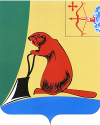 АДМИНИСТРАЦИЯ ТУЖИНСКОГО МУНИЦИПАЛЬНОГО РАЙОНАКИРОВСКОЙ ОБЛАСТИПОСТАНОВЛЕНИЕ                                                                Приложение                                                                          УТВЕРЖДЕНЫ                                                                    постановлением администрации                                                                                               Тужинского муниципального района                                                                 от  06.02.2019    № 54                                                                                                                                                                                                                                                                                                                                                                                                                                                                                                                                                       ИЗМЕНЕНИЯВ УСТАВ МУНИЦИПАЛЬНОГО БЮДЖЕТНОГО УЧРЕЖДЕНИЯ КУЛЬТУРЫ «ТУЖИНСКИЙ РАЙОННЫЙ КРАЕВЕДЧЕСКИЙ МУЗЕЙ» ТУЖИНСКОГО МУНИЦИПАЛЬНОГО РАЙОНА КИРОВСКОЙ ОБЛАСТИп.ТУЖА 2019г    Пункт 1.7. Устава  изложить в следующей редакции:«1.7 Функции и полномочия Учредителя в отношении Музея, за исключением создания, реорганизации, изменения типа и ликвидации учреждения, утверждения Устава и внесения в него изменений, исполняет отраслевой орган администрации Тужинского муниципального района Кировской области. Отраслевым органом, осуществляющим непосредственное управление деятельностью Музея, является муниципальное казённое учреждение  «Отдел культуры, спорта и молодежной политики  администрации Тужинского муниципального района» (далее – Отраслевой орган).	Полномочия собственника имущества Музея осуществляет Учредитель.».06.02.2019№№№54пгт ТужаО внесении изменений в постановление администрации Тужинского муниципального района от 24.11.2014 № 505О внесении изменений в постановление администрации Тужинского муниципального района от 24.11.2014 № 505О внесении изменений в постановление администрации Тужинского муниципального района от 24.11.2014 № 505О внесении изменений в постановление администрации Тужинского муниципального района от 24.11.2014 № 505О внесении изменений в постановление администрации Тужинского муниципального района от 24.11.2014 № 505В соответствии с решением Тужинской районной Думы Кировской области от 25.12.2018 г № 33/251 «Об утверждении Положения о муниципальном казённом учреждении «Отдел культуры, спорта и молодежной политики администрации Тужинского муниципального района», администрация Тужинского муниципального района ПОСТАНОВЛЯЕТ: 1.	Внести изменения в постановление администрации Тужинского муниципального района от 24.11.2014 № 505 «Об утверждении Устава  муниципального бюджетного учреждения культуры «Тужинский районный краеведческий музей», утвердив изменение в Устав муниципального бюджетного учреждения культуры «Тужинский районный краеведческий музей» (далее - Устав) согласно приложению.Уполномочить  Клепцову Е.В., директора муниципального бюджетного учреждения культуры «Тужинский районный краеведческий музей» Тужинского муниципального района Кировской области, представить изменения в Уставе  в Межрайонную инспекцию Федеральной налоговой службы России №14 по Кировской области.Контроль над выполнением постановления возложить на заведующего МКУ «Отделом культуры, спорта и молодежной политики администрации Тужинского муниципального района Лысанову С.Н.Настоящее постановление вступает в силу со дня его официального опубликования в Бюллетене муниципальных нормативных правовых актов органов местного самоуправления Тужинского муниципального района Кировской области.Глава Тужинскогомуниципального района     Е.В. ВидякинаВ соответствии с решением Тужинской районной Думы Кировской области от 25.12.2018 г № 33/251 «Об утверждении Положения о муниципальном казённом учреждении «Отдел культуры, спорта и молодежной политики администрации Тужинского муниципального района», администрация Тужинского муниципального района ПОСТАНОВЛЯЕТ: 1.	Внести изменения в постановление администрации Тужинского муниципального района от 24.11.2014 № 505 «Об утверждении Устава  муниципального бюджетного учреждения культуры «Тужинский районный краеведческий музей», утвердив изменение в Устав муниципального бюджетного учреждения культуры «Тужинский районный краеведческий музей» (далее - Устав) согласно приложению.Уполномочить  Клепцову Е.В., директора муниципального бюджетного учреждения культуры «Тужинский районный краеведческий музей» Тужинского муниципального района Кировской области, представить изменения в Уставе  в Межрайонную инспекцию Федеральной налоговой службы России №14 по Кировской области.Контроль над выполнением постановления возложить на заведующего МКУ «Отделом культуры, спорта и молодежной политики администрации Тужинского муниципального района Лысанову С.Н.Настоящее постановление вступает в силу со дня его официального опубликования в Бюллетене муниципальных нормативных правовых актов органов местного самоуправления Тужинского муниципального района Кировской области.Глава Тужинскогомуниципального района     Е.В. ВидякинаВ соответствии с решением Тужинской районной Думы Кировской области от 25.12.2018 г № 33/251 «Об утверждении Положения о муниципальном казённом учреждении «Отдел культуры, спорта и молодежной политики администрации Тужинского муниципального района», администрация Тужинского муниципального района ПОСТАНОВЛЯЕТ: 1.	Внести изменения в постановление администрации Тужинского муниципального района от 24.11.2014 № 505 «Об утверждении Устава  муниципального бюджетного учреждения культуры «Тужинский районный краеведческий музей», утвердив изменение в Устав муниципального бюджетного учреждения культуры «Тужинский районный краеведческий музей» (далее - Устав) согласно приложению.Уполномочить  Клепцову Е.В., директора муниципального бюджетного учреждения культуры «Тужинский районный краеведческий музей» Тужинского муниципального района Кировской области, представить изменения в Уставе  в Межрайонную инспекцию Федеральной налоговой службы России №14 по Кировской области.Контроль над выполнением постановления возложить на заведующего МКУ «Отделом культуры, спорта и молодежной политики администрации Тужинского муниципального района Лысанову С.Н.Настоящее постановление вступает в силу со дня его официального опубликования в Бюллетене муниципальных нормативных правовых актов органов местного самоуправления Тужинского муниципального района Кировской области.Глава Тужинскогомуниципального района     Е.В. ВидякинаВ соответствии с решением Тужинской районной Думы Кировской области от 25.12.2018 г № 33/251 «Об утверждении Положения о муниципальном казённом учреждении «Отдел культуры, спорта и молодежной политики администрации Тужинского муниципального района», администрация Тужинского муниципального района ПОСТАНОВЛЯЕТ: 1.	Внести изменения в постановление администрации Тужинского муниципального района от 24.11.2014 № 505 «Об утверждении Устава  муниципального бюджетного учреждения культуры «Тужинский районный краеведческий музей», утвердив изменение в Устав муниципального бюджетного учреждения культуры «Тужинский районный краеведческий музей» (далее - Устав) согласно приложению.Уполномочить  Клепцову Е.В., директора муниципального бюджетного учреждения культуры «Тужинский районный краеведческий музей» Тужинского муниципального района Кировской области, представить изменения в Уставе  в Межрайонную инспекцию Федеральной налоговой службы России №14 по Кировской области.Контроль над выполнением постановления возложить на заведующего МКУ «Отделом культуры, спорта и молодежной политики администрации Тужинского муниципального района Лысанову С.Н.Настоящее постановление вступает в силу со дня его официального опубликования в Бюллетене муниципальных нормативных правовых актов органов местного самоуправления Тужинского муниципального района Кировской области.Глава Тужинскогомуниципального района     Е.В. ВидякинаВ соответствии с решением Тужинской районной Думы Кировской области от 25.12.2018 г № 33/251 «Об утверждении Положения о муниципальном казённом учреждении «Отдел культуры, спорта и молодежной политики администрации Тужинского муниципального района», администрация Тужинского муниципального района ПОСТАНОВЛЯЕТ: 1.	Внести изменения в постановление администрации Тужинского муниципального района от 24.11.2014 № 505 «Об утверждении Устава  муниципального бюджетного учреждения культуры «Тужинский районный краеведческий музей», утвердив изменение в Устав муниципального бюджетного учреждения культуры «Тужинский районный краеведческий музей» (далее - Устав) согласно приложению.Уполномочить  Клепцову Е.В., директора муниципального бюджетного учреждения культуры «Тужинский районный краеведческий музей» Тужинского муниципального района Кировской области, представить изменения в Уставе  в Межрайонную инспекцию Федеральной налоговой службы России №14 по Кировской области.Контроль над выполнением постановления возложить на заведующего МКУ «Отделом культуры, спорта и молодежной политики администрации Тужинского муниципального района Лысанову С.Н.Настоящее постановление вступает в силу со дня его официального опубликования в Бюллетене муниципальных нормативных правовых актов органов местного самоуправления Тужинского муниципального района Кировской области.Глава Тужинскогомуниципального района     Е.В. Видякина